Examples of cue cards for ‘Going out’ for parents. 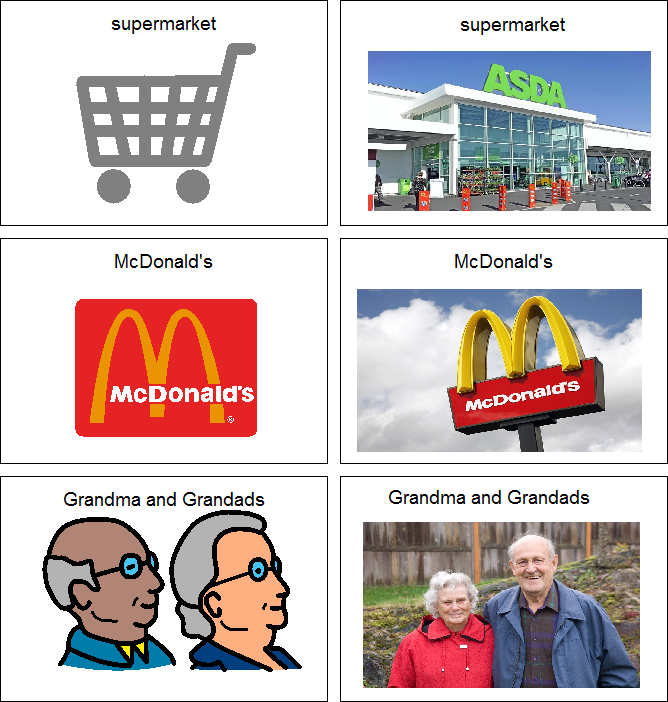 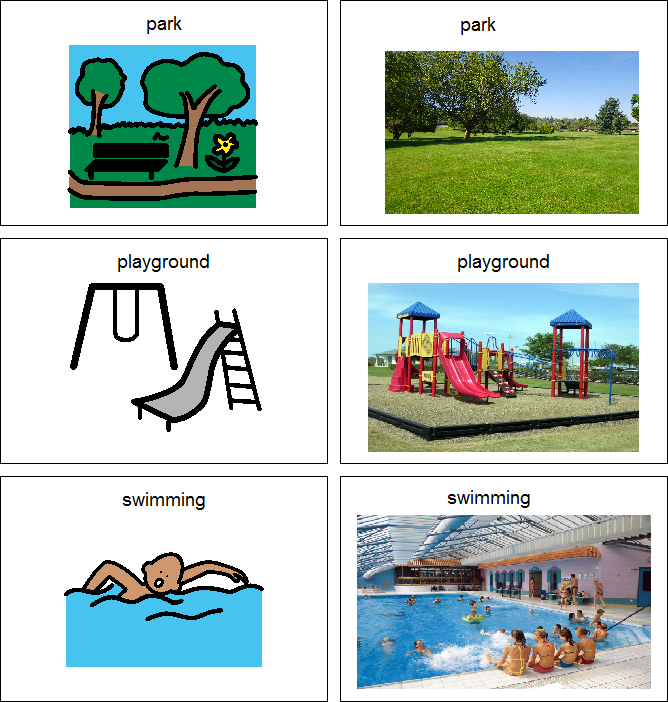 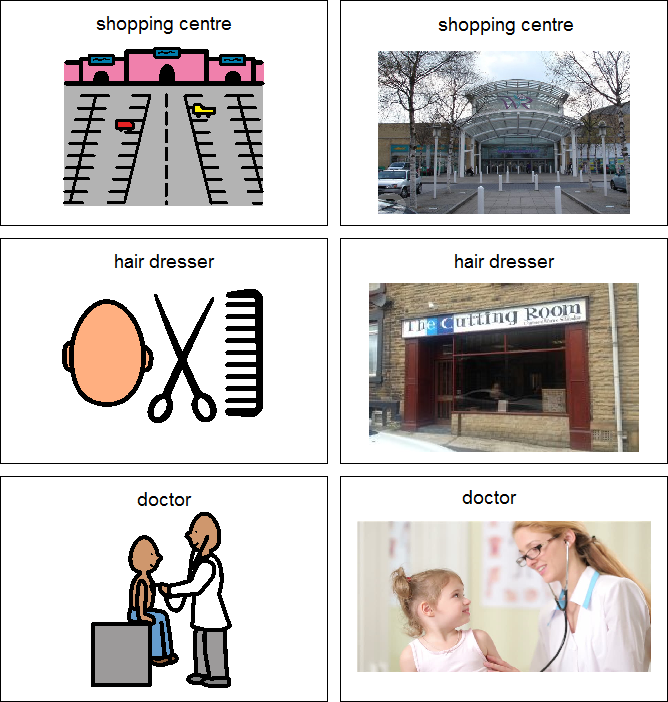 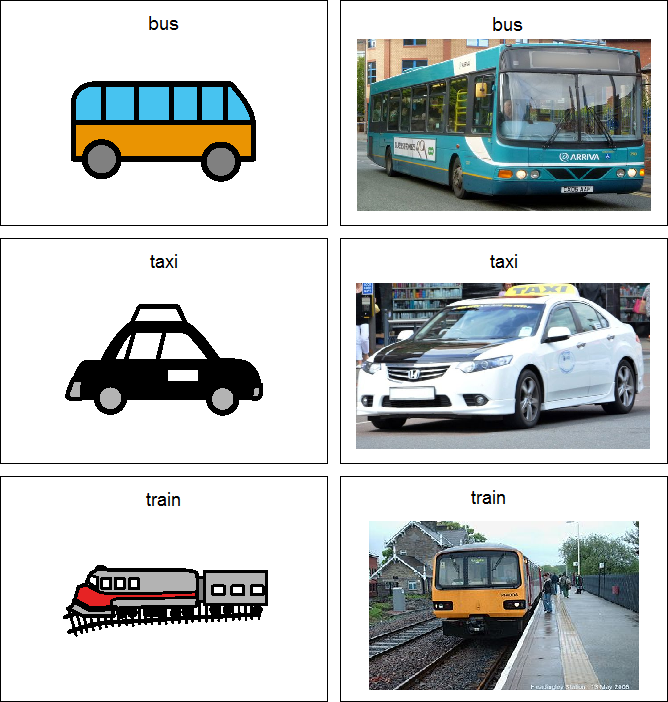 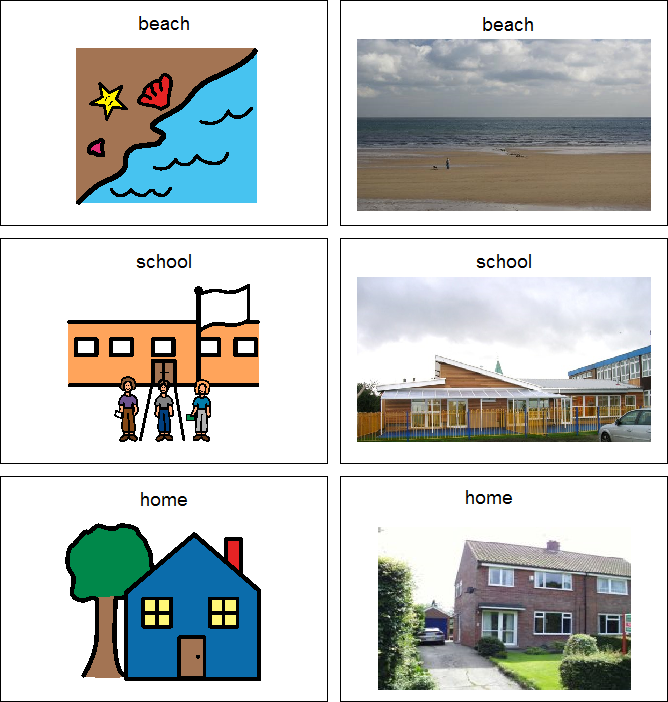 